Экспортная таможенная декларация Китайская Народная Республика.     таможенный код 310120120619209858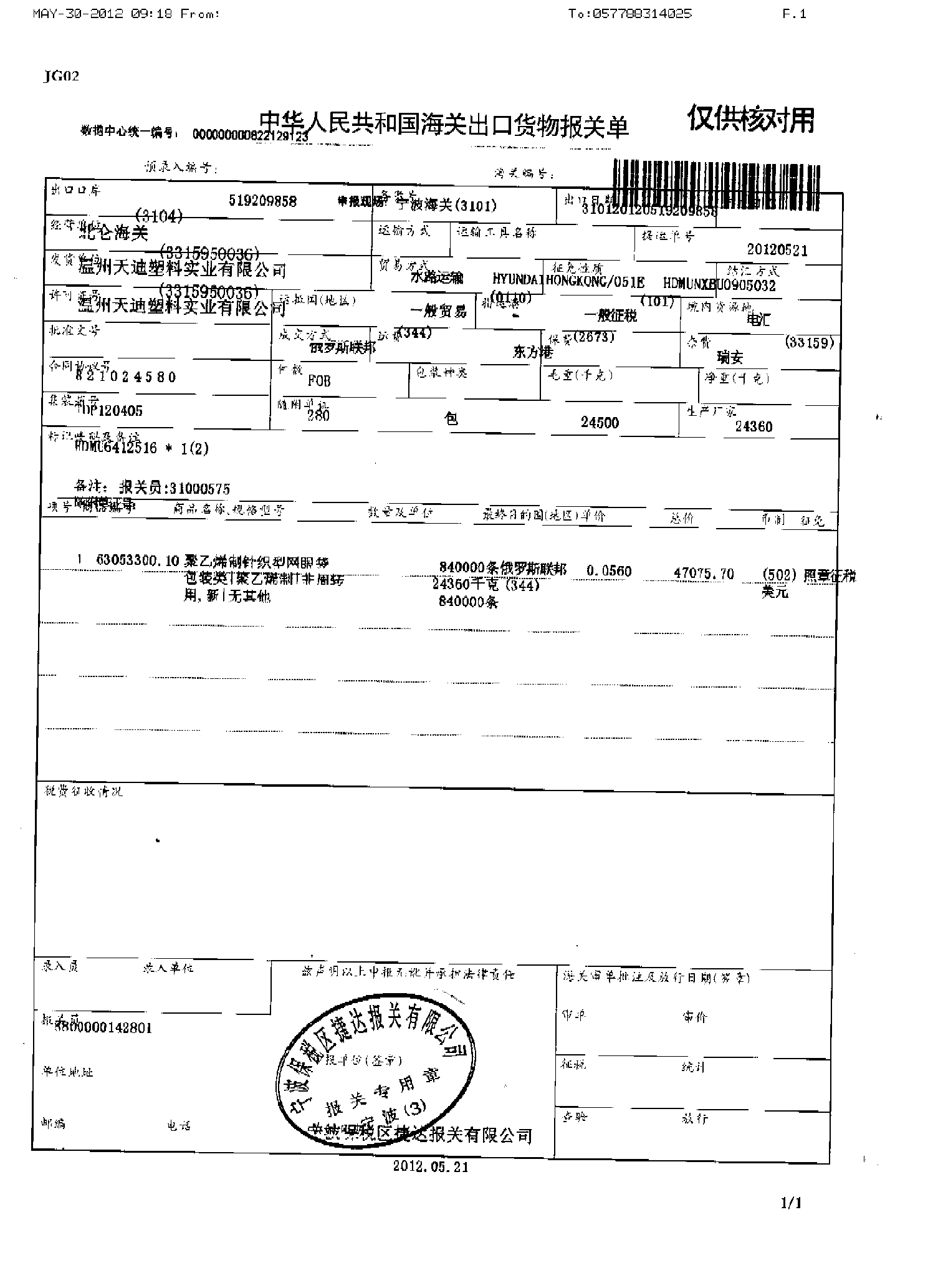 Перевод с китайского языка на русский язык:Вэд-Агент 
переводчик Делева Наталья АлександровнаПункт таможенного оформленияБэйлунь (3104)Пункт таможенного оформленияБэйлунь (3104)Пункт таможенного оформленияБэйлунь (3104)Вспомогательный номерВспомогательный номерВспомогательный номерВспомогательный номерДата отгрузки Дата отгрузки Дата отгрузки Дата отгрузки Дата декларированиия2012-05-21ПоставщикWENZHOU TIANDI PLASTICS INDUSTRIAL CO.,LTD. (3315950036)ПоставщикWENZHOU TIANDI PLASTICS INDUSTRIAL CO.,LTD. (3315950036)ПоставщикWENZHOU TIANDI PLASTICS INDUSTRIAL CO.,LTD. (3315950036)Способ транспортировки Водный транспортСпособ транспортировки Водный транспортНаименование транспортного средстваHYUNDAIHONGKONG/051EНаименование транспортного средстваHYUNDAIHONGKONG/051EНаименование транспортного средстваHYUNDAIHONGKONG/051EНаименование транспортного средстваHYUNDAIHONGKONG/051E№ коносаментаHDMUNXBU0905032№ коносаментаHDMUNXBU0905032№ коносаментаHDMUNXBU0905032ОтправительWENZHOU TIANDI PLASTICS INDUSTRIAL CO.,LTD. (3315950036)ОтправительWENZHOU TIANDI PLASTICS INDUSTRIAL CO.,LTD. (3315950036)ОтправительWENZHOU TIANDI PLASTICS INDUSTRIAL CO.,LTD. (3315950036)Торговый режим  Обычный (0110)Торговый режим  Обычный (0110)Торговый режим  Обычный (0110)Торговый режим  Обычный (0110)Вид налогообложенияОбычныый(101)Вид налогообложенияОбычныый(101)Вид налогообложенияОбычныый(101)Вид налогообложенияОбычныый(101)Способ расчета Электронный перевод№ лицензии№ лицензииСтрана (район) назначенияРоссийская федерация (344)Страна (район) назначенияРоссийская федерация (344)Страна (район) назначенияРоссийская федерация (344)Страна (район) назначенияРоссийская федерация (344)Порт назначенияПорт Восточный (2673)Порт назначенияПорт Восточный (2673)Порт назначенияПорт Восточный (2673)Порт назначенияПорт Восточный (2673)Порт назначенияПорт Восточный (2673)Место происхождения товара  Жуйань (33159)Ратификационный номер821024580Ратификационный номер821024580Условия поставкиFOBСтоимость транспортировкиСтоимость транспортировкиСтоимость транспортировкиСтоимость транспортировкиСтраховая суммаСтраховая суммаСтраховая суммаСтраховая суммаПрочие расходыНомер контракта TDP120405Номер контракта TDP120405Число мест 280Число мест 280Вид упаковкипакетВид упаковкипакетВид упаковкипакетВес брутто (кг)24500Вес брутто (кг)24500Вес брутто (кг)24500Вес брутто (кг)24500Вес нетто (кг)24360Номер контейнера HDMU6412516 *1(2)Номер контейнера HDMU6412516 *1(2)Приложения           Декларация об экспортных грузахПриложения           Декларация об экспортных грузахПриложения           Декларация об экспортных грузахПриложения           Декларация об экспортных грузахПриложения           Декларация об экспортных грузахПриложения           Декларация об экспортных грузахПриложения           Декларация об экспортных грузахПриложения           Декларация об экспортных грузахЗавод-производительЗавод-производительМаркировки и примечания: Примечание: Сотрудник  таможни: 31000575Номер приложения:  Маркировки и примечания: Примечание: Сотрудник  таможни: 31000575Номер приложения:  Маркировки и примечания: Примечание: Сотрудник  таможни: 31000575Номер приложения:  Маркировки и примечания: Примечание: Сотрудник  таможни: 31000575Номер приложения:  Маркировки и примечания: Примечание: Сотрудник  таможни: 31000575Номер приложения:  Маркировки и примечания: Примечание: Сотрудник  таможни: 31000575Номер приложения:  Маркировки и примечания: Примечание: Сотрудник  таможни: 31000575Номер приложения:  Маркировки и примечания: Примечание: Сотрудник  таможни: 31000575Номер приложения:  Маркировки и примечания: Примечание: Сотрудник  таможни: 31000575Номер приложения:  Маркировки и примечания: Примечание: Сотрудник  таможни: 31000575Номер приложения:  Маркировки и примечания: Примечание: Сотрудник  таможни: 31000575Номер приложения:  Маркировки и примечания: Примечание: Сотрудник  таможни: 31000575Номер приложения:  №    код             наименование товара     марка           кол-во и ед. измерения      место назначения      цена за ед.     сумма       валюта    пошлина №    код             наименование товара     марка           кол-во и ед. измерения      место назначения      цена за ед.     сумма       валюта    пошлина №    код             наименование товара     марка           кол-во и ед. измерения      место назначения      цена за ед.     сумма       валюта    пошлина №    код             наименование товара     марка           кол-во и ед. измерения      место назначения      цена за ед.     сумма       валюта    пошлина №    код             наименование товара     марка           кол-во и ед. измерения      место назначения      цена за ед.     сумма       валюта    пошлина №    код             наименование товара     марка           кол-во и ед. измерения      место назначения      цена за ед.     сумма       валюта    пошлина №    код             наименование товара     марка           кол-во и ед. измерения      место назначения      цена за ед.     сумма       валюта    пошлина №    код             наименование товара     марка           кол-во и ед. измерения      место назначения      цена за ед.     сумма       валюта    пошлина №    код             наименование товара     марка           кол-во и ед. измерения      место назначения      цена за ед.     сумма       валюта    пошлина №    код             наименование товара     марка           кол-во и ед. измерения      место назначения      цена за ед.     сумма       валюта    пошлина №    код             наименование товара     марка           кол-во и ед. измерения      место назначения      цена за ед.     сумма       валюта    пошлина №    код             наименование товара     марка           кол-во и ед. измерения      место назначения      цена за ед.     сумма       валюта    пошлина 1. 63053300.10  полипропиленовые мешки            840000 шт.       Российская федерация   0.0560      47075,70       USD      (502)                                                                                                                                        24360 кг.                            (344)                                                                                                                                   1. 63053300.10  полипропиленовые мешки            840000 шт.       Российская федерация   0.0560      47075,70       USD      (502)                                                                                                                                        24360 кг.                            (344)                                                                                                                                   1. 63053300.10  полипропиленовые мешки            840000 шт.       Российская федерация   0.0560      47075,70       USD      (502)                                                                                                                                        24360 кг.                            (344)                                                                                                                                   1. 63053300.10  полипропиленовые мешки            840000 шт.       Российская федерация   0.0560      47075,70       USD      (502)                                                                                                                                        24360 кг.                            (344)                                                                                                                                   1. 63053300.10  полипропиленовые мешки            840000 шт.       Российская федерация   0.0560      47075,70       USD      (502)                                                                                                                                        24360 кг.                            (344)                                                                                                                                   1. 63053300.10  полипропиленовые мешки            840000 шт.       Российская федерация   0.0560      47075,70       USD      (502)                                                                                                                                        24360 кг.                            (344)                                                                                                                                   1. 63053300.10  полипропиленовые мешки            840000 шт.       Российская федерация   0.0560      47075,70       USD      (502)                                                                                                                                        24360 кг.                            (344)                                                                                                                                   1. 63053300.10  полипропиленовые мешки            840000 шт.       Российская федерация   0.0560      47075,70       USD      (502)                                                                                                                                        24360 кг.                            (344)                                                                                                                                   1. 63053300.10  полипропиленовые мешки            840000 шт.       Российская федерация   0.0560      47075,70       USD      (502)                                                                                                                                        24360 кг.                            (344)                                                                                                                                   1. 63053300.10  полипропиленовые мешки            840000 шт.       Российская федерация   0.0560      47075,70       USD      (502)                                                                                                                                        24360 кг.                            (344)                                                                                                                                   1. 63053300.10  полипропиленовые мешки            840000 шт.       Российская федерация   0.0560      47075,70       USD      (502)                                                                                                                                        24360 кг.                            (344)                                                                                                                                   1. 63053300.10  полипропиленовые мешки            840000 шт.       Российская федерация   0.0560      47075,70       USD      (502)                                                                                                                                        24360 кг.                            (344)                                                                                                                                   Сборы и пошлины                                                                                                                                                             Итого: Сборы и пошлины                                                                                                                                                             Итого: Сборы и пошлины                                                                                                                                                             Итого: Сборы и пошлины                                                                                                                                                             Итого: Сборы и пошлины                                                                                                                                                             Итого: Сборы и пошлины                                                                                                                                                             Итого: Сборы и пошлины                                                                                                                                                             Итого: Сборы и пошлины                                                                                                                                                             Итого: Сборы и пошлины                                                                                                                                                             Итого: Сборы и пошлины                                                                                                                                                             Итого: Сборы и пошлины                                                                                                                                                             Итого: Сборы и пошлины                                                                                                                                                             Итого: Протоколист      Организация-протоколистНеверное заполнение декларации преследуется закономНеверное заполнение декларации преследуется закономНеверное заполнение декларации преследуется закономНеверное заполнение декларации преследуется закономНеверное заполнение декларации преследуется закономНеверное заполнение декларации преследуется закономНеверное заполнение декларации преследуется закономПроверка документов и дата выпуска (печать, подпись) заявка                                       стоимость   Проверка документов и дата выпуска (печать, подпись) заявка                                       стоимость   Проверка документов и дата выпуска (печать, подпись) заявка                                       стоимость   Проверка документов и дата выпуска (печать, подпись) заявка                                       стоимость   Декларант 5800000142801Адрес организации                       Организация-заявитель (печать, подпись)Индекс              Телефон               Дата заполнения 2012.05.21Декларант 5800000142801Адрес организации                       Организация-заявитель (печать, подпись)Индекс              Телефон               Дата заполнения 2012.05.21Декларант 5800000142801Адрес организации                       Организация-заявитель (печать, подпись)Индекс              Телефон               Дата заполнения 2012.05.21Декларант 5800000142801Адрес организации                       Организация-заявитель (печать, подпись)Индекс              Телефон               Дата заполнения 2012.05.21Декларант 5800000142801Адрес организации                       Организация-заявитель (печать, подпись)Индекс              Телефон               Дата заполнения 2012.05.21Декларант 5800000142801Адрес организации                       Организация-заявитель (печать, подпись)Индекс              Телефон               Дата заполнения 2012.05.21Декларант 5800000142801Адрес организации                       Организация-заявитель (печать, подпись)Индекс              Телефон               Дата заполнения 2012.05.21Декларант 5800000142801Адрес организации                       Организация-заявитель (печать, подпись)Индекс              Телефон               Дата заполнения 2012.05.21Пошлины        Статистика Время  печати  Пошлины        Статистика Время  печати  Пошлины        Статистика Время  печати  Пошлины        Статистика Время  печати  Досмотр              Выпуск Досмотр              Выпуск Досмотр              Выпуск Досмотр              Выпуск 